PRACOVNÍ LIST – SEVERNÍ EVROPA – II. ČÁST
1. Pracuj s internetem. Jaké státy severní Evropy jsou členem Evropské unie a které nejsou, uveď důvody, proč se některé státy severní Evropy členem Evropské unie nestaly.………………………………………………………………………………………………………………………………………………………………………………………………………………………………………………………………………………………………………………………………………………………………………………………………………………………………………2. Zjisti s využitím zaslané mapy, co na následující mapě označují jednotlivá písmena: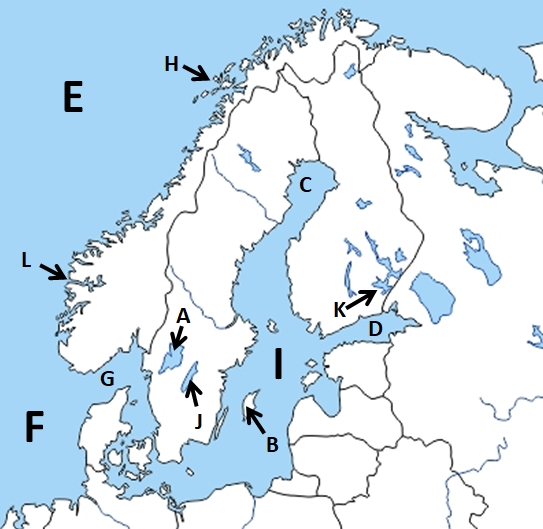 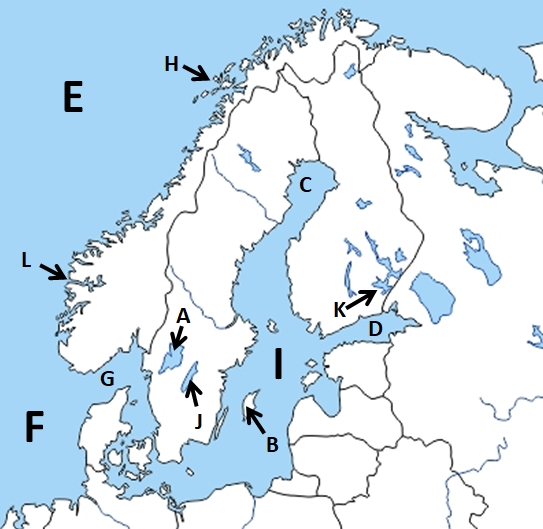 3. Využij internet. Jaké státní zřízení je v daných státech, kdo konkrétně tam nyní vládne?DÁNSKO = ….……………………………………………………………………………………………………………………...NORSKO = ….……………………………………………………………………………………………………………………...FINSKO = ….…..…………………………………………………………………………………………………………………...ŠVÉDSKO = ….…..………………………………………………………………………………………………………………...ISLAND = ….…..…………………………………………………………………………………………………………………...4. Pracuj s internetem. Zjisti, kdy jednotlivé státy severní Evropy vznikly, přiřaď vždy k jednotlivým písmenům název státu a rok, případně století jeho vzniku.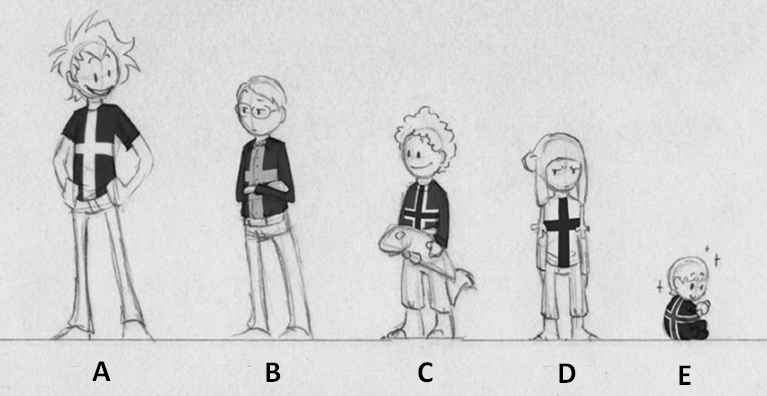 5. Zjisti s pomocí internetu, jak souvisejí následující obrázky s některým ze států severní Evropy, napiš vždy pár zajímavostí.
A = ………………………………………………………………………………………………………………………………………B = ………………………………………………………………………………………………………………………………………C = ………………………………………………………………………………………………………………………………………D = ……………………………………………………………………………………………………………………………………..E = ……………………………………………………………………………………………………………………………………...5. Představ si, že žiješ ve Švédsku. Chceš jít nakoupit a využiješ toho, že máš nedaleko svého bydliště Lidl (německý obchodní řetězec), kde by si mohl nakoupit o něco laciněji. Využij zaslaný leták a zjisti, jaká bude tvá útrata za následující zboží jak ve švédské, tak v české měně. Napiš, co si vlastně nakoupil.15x Ägg, 1kg Kalrökt lax, 1kg Gröna vindruvor, 1x Valnötsbröd, 1x Gräddfil 12%, 1x Ärter………………………………………………………………………………………………………………………………………………………………………………………………………………………………………………………………………………………………………………………………………………………………………………………………………………………………………6. Pracuj s internetem. Vyber z nabídky a uveď, jaké osobnosti zachycují následující fotografie. Odkud pocházejí a čím se proslavily?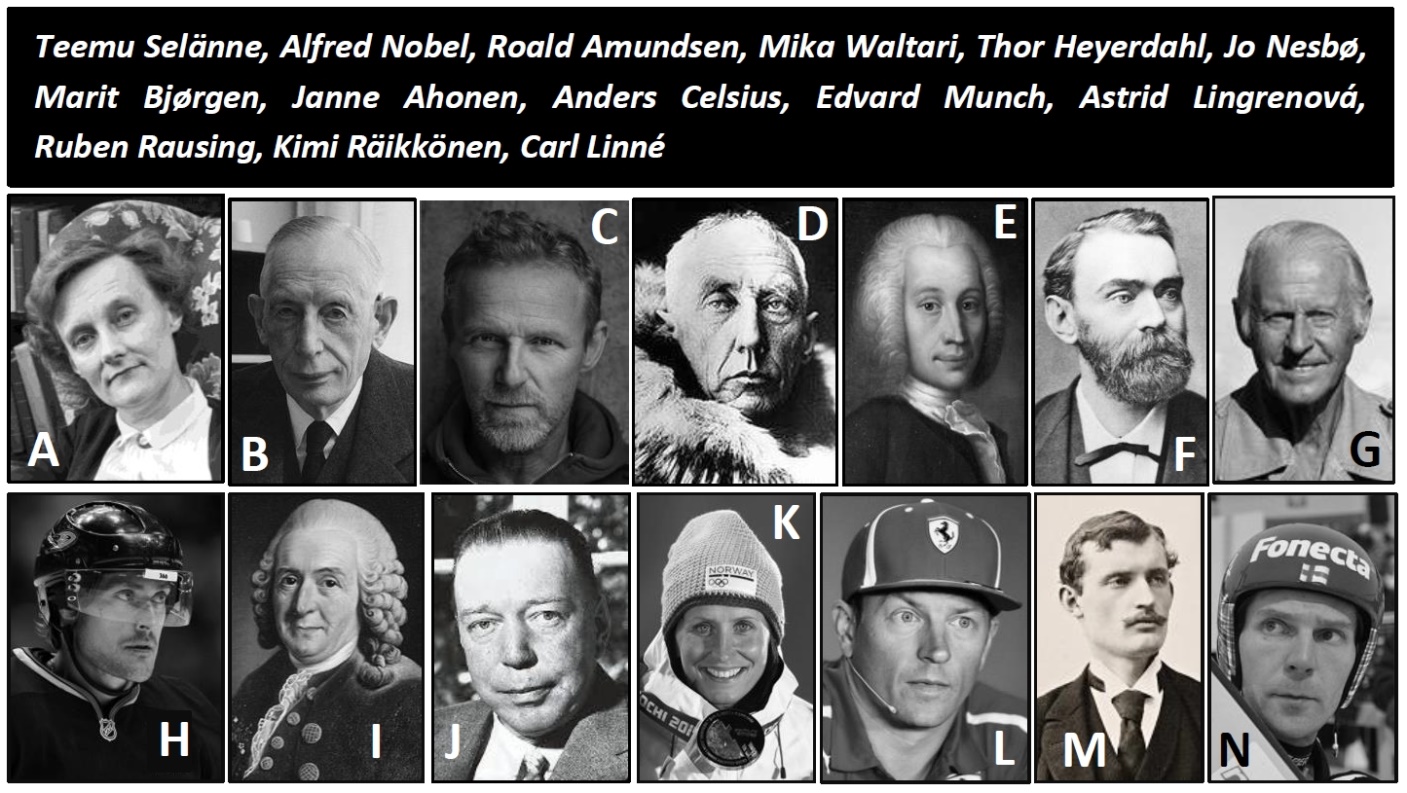 A = ………………………………………………………………………………………………………………………………………….B = ………………………………………………………………………………………………………………………………………….C = ………………………………………………………………………………………………………………………………………….D = ………………………………………………………………………………………………………………………………………….E = ………………………………………………………………………………………………………………………………………….F = ………………………………………………………………………………………………………………………………………….G = ………………………………………………………………………………………………………………………………………….H = ………………………………………………………………………………………………………………………………………….I = ……………………………………………………………………………………………………………………………………………J = …………………………………………………………………………………………………………………………………………..K = ………………………………………………………………………………………………………………………………………….L = …………………………………………………………………………………………………………………………………………..M = …………………………………………………………………………………………………………………………………………N = ………………………………………………………………………………………………………………………………………….